Click on the link below to watch a lovely 5 minute video explaining coronavirus to children made by Playmobil – helping them understand what is happening right now and what they can do to ease the situation.https://youtu.be/5DlOGKpMNs4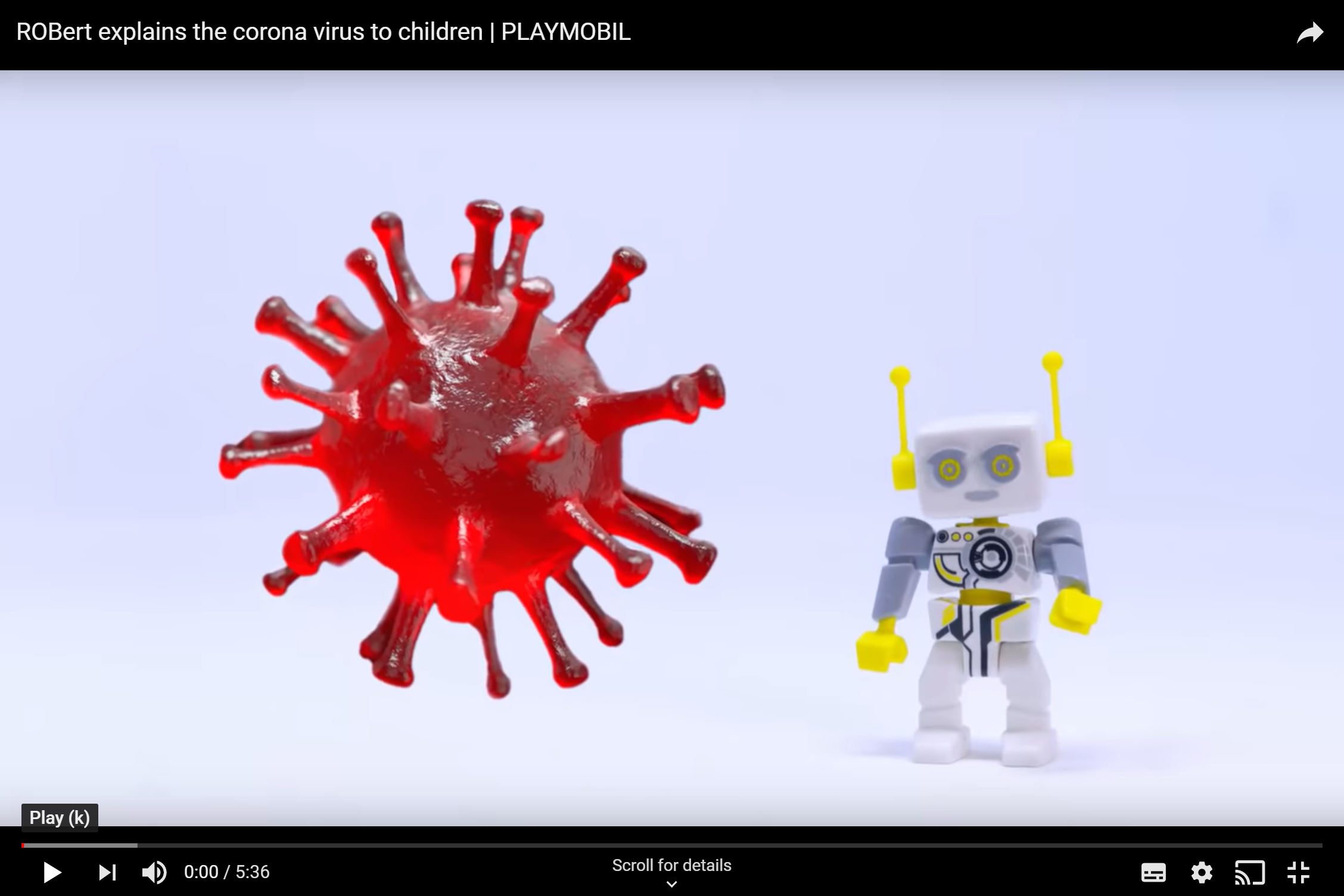 